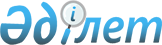 "Сайлау учаскелерін құру туралы" Тараз қаласы әкімінің 2014 жылғы 26 ақпандағы №8 шешіміне өзгерістер мен толықтырулар енгізу туралы
					
			Күшін жойған
			
			
		
					Жамбыл облысы Тараз қаласы әкімінің 2015 жылғы 16 қазандағы № 11 шешімі. Жамбыл облысы Әділет департаментінде 2015 жылғы 22 қазанда № 2809 болып тіркелді. Күші жойылды - Жамбыл облысы Тараз қалаcы әкімінің 2015 жылғы 23 қарашадағы № 14 шешімімен      Ескертпе. Күші жойылды - Жамбыл облысы Тараз қаласы әкімінің 23.11.2015 № 14 шешімімен (алғашқы ресми жарияланған күнінен кейін күнтізбелік 10 күн өткен соң қолданысқа енгізіледі).

      РҚАО-ның ескертпесі.

      Құжаттың мәтінінде түпнұсқаның пунктуациясы мен орфографиясы сақталған.

      "Қазақстан Республикасындағы жергілікті мемлекеттік басқару және өзін-өзі басқару туралы" Қазақстан Республикасының 2001 жылғы 23 қаңтардағы Заңының 33-бабына және "Қазақстан Республикасындағы сайлау туралы" Қазақстан Республикасының 1995 жылғы 28 қыркүйектегі Конституциялық Заңының 23-бабына сәйкес қала әкімі ШЕШІМ ҚАБЫЛДАДЫ:

      1. "Сайлау учаскелерін құру туралы" Жамбыл облысы Тараз қаласы әкімінің 2014 жылғы 26 ақпандағы № 8 шешіміне (Нормативтік құқықтық актілерді мемлекеттік тіркеу тізілімінде № 2139 болып тіркелген, 2014 жылдың 2 сәуірінде "Жамбыл - Тараз" газетінде жарияланған) мынадай өзгерістер мен толықтырулар енгізілсін:

      көрсетілген шешімнің қосымшасындағы № 50, №79, № 88 сайлау учаскелері осы шешімнің 1 қосымшасына сәйкес жаңа мазмұнда жазылсын.

      2. Тараз қаласының аумағында № 462, 463, 464 сайлау учаскелері осы шешімнің 2 қосымшасына  сәйкес құрылсын.

      3. Осы шешімнің орындалуын бақылау қала әкімі аппаратының басшысы Жандос Сәрсенбайұлы Өмірзақовқа жүктелсін.

      4. Осы шешім әділет органдарында мемлекеттік тіркелген күннен бастап күшіне енеді және алғашқы ресми жарияланғаннан кейін күнтізбелік он күн өткен соң қолданысқа енгізіледі.

            Келісім парағы
""Сайлау учаскелерін құру туралы"
Тараз қаласы әкімінің 2014 жылғы 26 ақпандағы № 8 шешіміне
өзгерістер мен толықтырулар енгізу туралы"


      КЕЛІСІЛДІ:
Жамбыл облыстық аумақтық
сайлау комиссиясының төрағасы
М. Сарыбеков
16 қазан 2015 жыл

      № 50 сайлау учаскесі

      Шекарасы: "Астана" (12) мөлтек ауданының тұрғын үйлері. 

      № 79 сайлау учаскесі

      Шекарасы: "Алатау" (8) мөлтек ауданы №20,22,23,26,27,28,29,30,31,32,33,34, 35,36,37 тұрғын үйлері. 

      № 88 сайлау учаскесі

      Шекарасы: Б.Момышұлы көшесі, 3,4,6,7,7Б,8,9,10-40,44 (жұп жағы); Саңырақ батыр өткелі 6,11,12; Б.Момышұлы 1-бұрылысы, 1-15,17,19,21,23; Б.Момышұлы 2-бұрылысы, 1,2,3,4,5,7,9,13,17,19,21,23,25,27,15,17,19,21,23,25, 27; Б.Момышұлы 3-бұрылысы, 1-27 (тақ жағы); Саңырақ батыр көшесі, 2,3,4, 5,6,7,11,12,13; Б.Момышұлы 4-бұрылысы, 4,6,8,10,18,20; Тәуке хан көшесі, 4/5, 1-13, Грушко көшесі, 3-19, С.Лазо көшесі, 1-21,23,25,27,29,31; Шымкент 1А, 1Б,1В,1Г,12,16,20,5-15 (тақ жағы); С.Лазо 2-бұрылысы, 1,2,3-19 (тақ жағы); Автомобильный 3-бұрылысы, 1–15,17,19,21,23; Хусаин көшесі, 13,14,15,19,22, 23,27,31,38,39,41,43,45; Жұмабаев көшесі, 17-45 (тақ жағы); Құдайбердиев көшесі, 2,4,15,45,51,53,57,59,63,67; Төле би даңғылы, 109А,111а,111,113,119, 121,125,127,131а,133,135,136а,139,159,185,187,189,193,195,214,216,218,220, 227, 231, 235, 241,269,291,115,123,129,141,143,147,149,151,153А,153,155,157,163А,165,173,175,181,177,131,137,141,145,173,175,181,201,203,211,223,229А,243,245,247,251,253,257,259,233А,237А,249,261,267,263,273,277,279, 281, 283, 285; Автомобильный 2-бұрылысы, 1-11 (тақ жағы); Автомобильный 1-бұрылысы, 2-14 (жұп жағы); Автомобильный көшесі, 1,3,6-11,13,16,18,20,23-27,29,31.

      № 462 сайлау учаскесі

      Шекарасы: Қаратау көшесі, 2,3а,9,21,35,37,39,41,43; Қаратау бұрылысы, 1-10; Қаратау 1-бұрылысы, 2,3,4,5,6,7,8,9,10; Махамбет көшесінің бұрылысы, 1,2,3,4,5,6,7,8,9,10,11,12,13,15,16,17,18,19,20,21,21а,22,23,24,25,26,27,29,30,32,33,34,35,36,37,38,39,42,43,44,45,46,47,48,49,50,51а,52,53,54,56; Фосфоритный көшесі, 17\1,28,29,30,32,33,37,39,40,41,43,46,47,48,49,50,51,54,55,58,60,62,63, 64,66,67,69,70,71,72,74; Төле би даңғылы, 122-162 (жұп жағы), Исатай көшесі, 5,5а,7,7а,10,11,12,25,36 үйлері.

      № 463 сайлау учаскесі

      Шекарасы: "Арай" алқабындағы тұрғын үйлер.

      № 464 сайлау учаскесі

      Шекарасы: "Бәйтерек" (13) мөлтек ауданының үйлері; Аэропорт көшесі, 2,3,1,8-12, 14; Т.Бигельдинов көшесі, 1,3,3А,4,5,6-18 (жұп жағы); Мұсабаев көшесі, 1-15 (тақ жағы); Аубакиров көшесі, 1-12,14,18,20,22; Авиагородок 4-7,12,12А,13, 13А,13Д; С.Лазо 1-бұрылысы, 2-20 (жұп жағы).


					© 2012. Қазақстан Республикасы Әділет министрлігінің «Қазақстан Республикасының Заңнама және құқықтық ақпарат институты» ШЖҚ РМК
				
      Қала әкімінің
міндетін атқарушы

Ә. Жусанбаев
Тараз қаласы әкімінің 
2015 жылғы 16 қазандағы 
№ 11 шешіміне 1 қосымшаТараз қаласы әкімінің
2015 жылғы 16 қазандағы
№ 11 шешіміне 2 қосымша